 FOR IMMEDIATE RELEASE 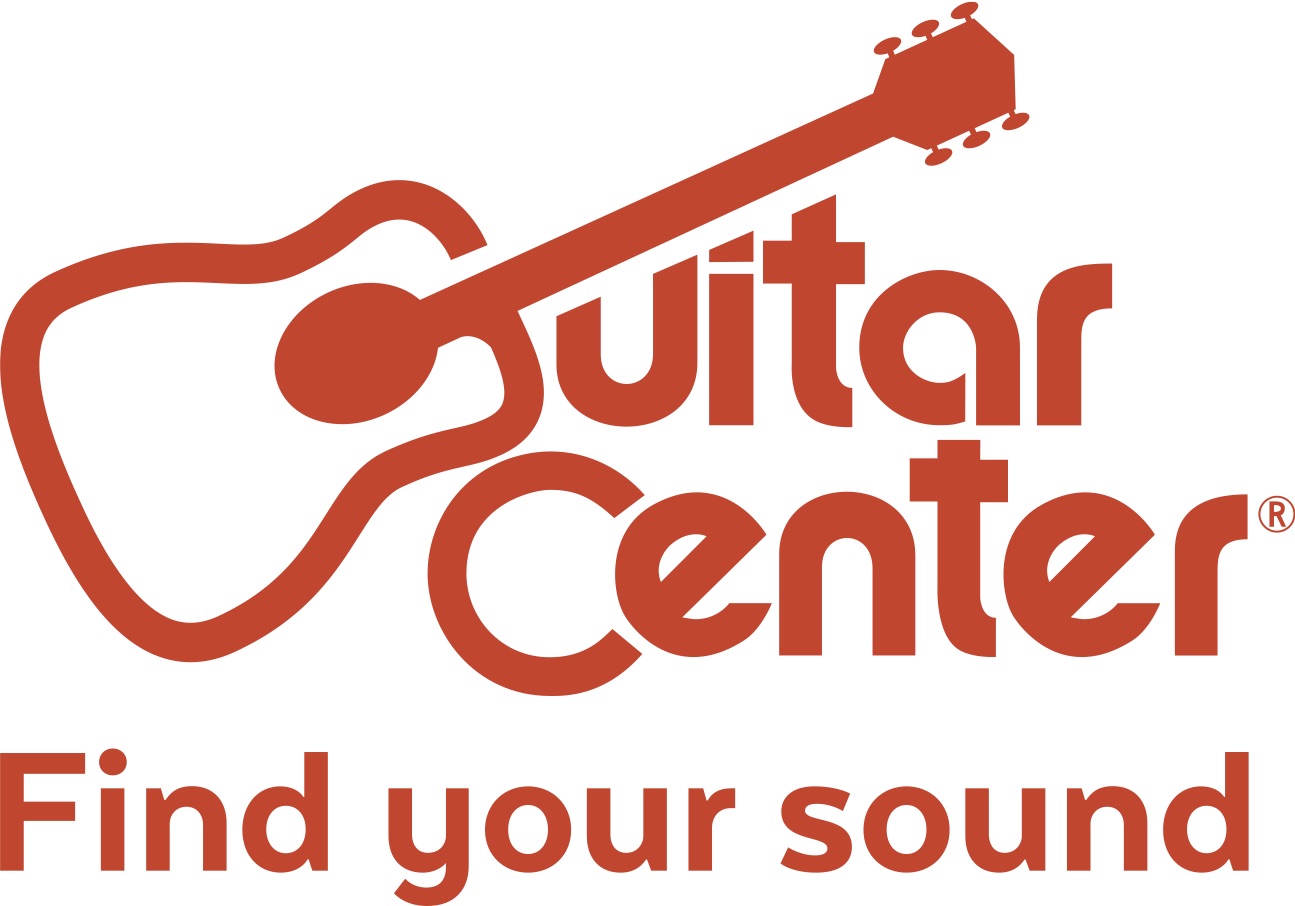 Guitar Center Expands National Presence with Two New Store Grand Openings The new locations in Dublin, CA, and Kennesaw, GA, give area residents one-stop shops for all of their music needs, from instruments and on-site lessons to guitar repairs and rental services Los Angeles, CA (April 4, 2017) – Guitar Center, the world’s largest instrument retailer, has been expanding its presence nationwide with recent store grand openings in Dublin, CA (February 16), and Kennesaw, GA (March 23). These grand openings further underscore Guitar Center’s ongoing expansion and its commitment to serving growing music communities across the country. The Dublin store, covering 15,000 square feet, is located at 2880 Dublin Blvd. Dublin, CA 94568 in the Falcon Gateway Shopping Center. The Kennesaw location, a 12,000-square-foot facility, can be found at 1570 Crater Lake Dr. Kennesaw, GA 30152 in the Barrett Crossing Shopping Center. Both stores feature modern showrooms equipped with the latest products for musicians — from guitars, amplifiers, percussion instruments and keyboards to live sound, DJ, lighting and recording equipment. Customer services include Guitar Center Lessons, an in-house, state-of-the-art music academy for players of all ages and skill levels, GC Repairs, an on-site maintenance and repairs service, GC Rentals, easy rentals of instruments and other gear, and Guitar Center Workshops, offering free introductory classes and instruction on guitar, ukulele, and recording. Shoppers at these locations are also able to enjoy Guitar Center’s multi-channel “endless aisle,” which gives customers the ability to combine in-store, online and phone options to purchase music equipment from anywhere.Guitar Center Dublin Store and Lessons Hours:Monday – Friday		10:00 a.m. – 9:00 p.m.Saturday			10:00 a.m. – 8:00 p.m.Sunday			11:00 a.m. – 7:00 p.m.Guitar Center Kennesaw Store and Studio HoursMonday – Friday		10:00 a.m. – 9:00 p.m.Saturday			10:00 a.m. – 8:00 p.m.Sunday			11:00 a.m. – 7:00 p.m.Photo file 1: GC_Dublin_Storefront.JPGPhoto caption 1: The storefront of Guitar Center’s new retail location in Dublin, CA.Photo file 2: GC_Dublin_Employees.JPGPhoto caption 2: The employee team at Guitar Center’s new retail location in Dublin, CA.Photo file 3: GC_Dublin_Showroom.JPGPhoto caption 3: The showroom of Guitar Center’s new retail location in Dublin, CA.About Guitar Center:Guitar Center is the world’s largest retailer of guitars, amplifiers, drums, keyboards, recording, live sound, DJ, and lighting equipment. With more than 270 stores across the U.S. and one of the top direct sales websites in the industry, Guitar Center has helped people make music for more than 50 years. In addition, Guitar Center’s sister brands include Music & Arts, which operates more than 140 stores specializing in band & orchestral instruments for sale and rental, serving teachers, band directors, college professors and students, and Musician’s Friend, a leading direct marketer of musical instruments in the United States. With an unrivalled in-store experience, an industry-leading online presence and passionate commitment to making gear easy-to-buy, Guitar Center is all about enabling musicians and non-musicians alike to experience the almost indescribable joy that comes from playing an instrument. For more information about Guitar Center, please visit www.guitarcenter.com. You can visit our press room at http://www.guitarcenter.com/pages/press-room, and send media inquiries to media@guitarcenter.com.FOR MORE INFORMATION PLEASE CONTACT:Robert Clyne | Clyne Media | 615.662.1616 | pr@clynemedia.com  Sarah Chavey | Praytell Agency | 313.407.7571 | GCPR@praytellagency.com  Syvetril Perryman | Guitar Center | 818.735.8800 x 2979 | media@guitarcenter.com   